Отчёт о проведении акции  «Сделаем вместе!» с 14 по 19 сентябряНазвание точки уборки.Адрес с привязкой к местностиг. Волгодонск – Путепровод (ул. Весенняя - пр. Строителей - ул. Прибрежная)Краткое описание акцииС 14 по 19 сентября выполнялись работы по уборке случайного мусора, покосу травы; удалению поросли на 4-х участках на перекрестке (пр. Строителей – ул. Весенняя), вдоль моста                 (от пр. Строителей до ул. Прибрежная) специализированными организациями:                       МКУ «Управление ГОЧС города Волгодонска», ООО «Созидатель». Привлекаемая техника: газонокосилки – 8 шт., триммеры – 7 шт.Количество участников акции21 человекОбщий объем убранных отходов (м3)15 м3Фото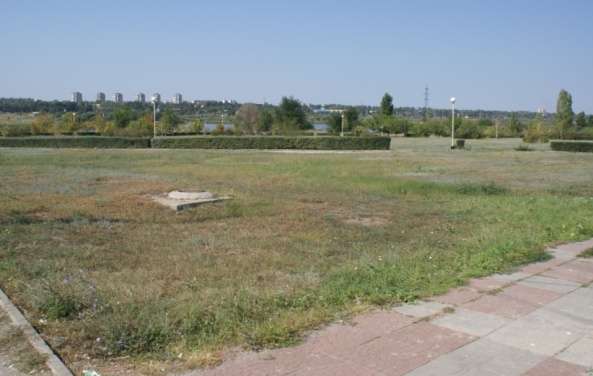 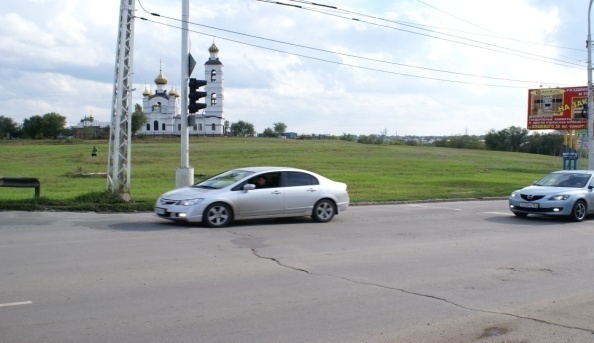 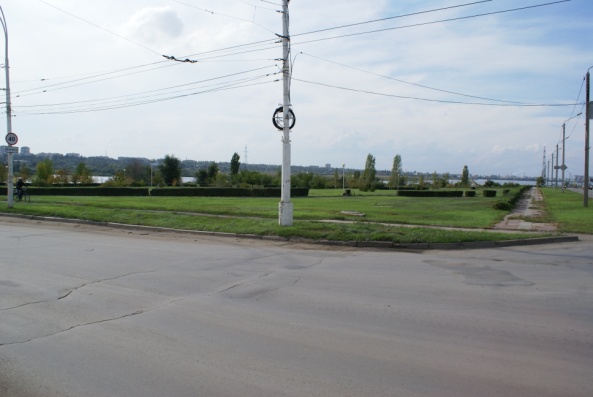 